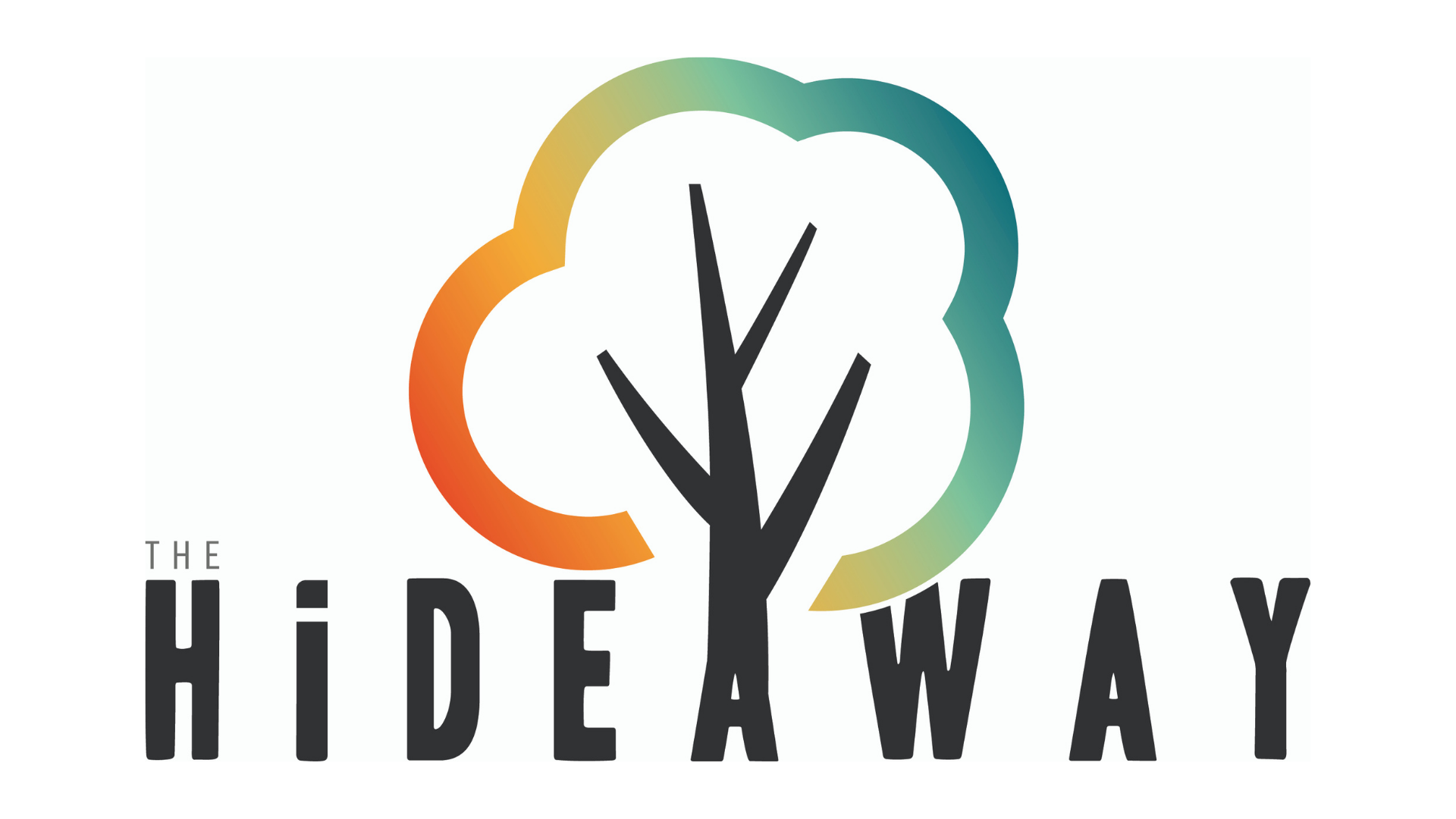 APPLICATION FORMCONFIDENTIAL   Please read and complete each aspect of this form in detail, using black ink or type – CVs will not be considered on their own!Your data will be handled in accordance with the Data Protection Act 1998 and GDPR 2018. We will not share your information with any third party organisations except where we are required to do so by law. Full details of our privacy policy can be found on our website: www.matrixtrust.comPlease return this form to: hr@matrixtrust.comwww.matrixtrust.com | Allen House Pavilion, Eastgate Gardens, Guildford, GU1 4AZ |  01483 574900	1. JOB DETAILSPost applied for :                                                                                 1. JOB DETAILSPost applied for :                                                                                 2. PERSONAL DETAILSTitle:                     Surname:First Names:(Underline the name by which you want to be known)List below any other names by which you have been known:Address:Post Code:Telephone No.:(Home)(Mobile)(Work)May we contact you at work?  Yes / NoE mail address:National Insurance No.:Nationality:Do you need a work permit before you can be employed in this country?   Yes / NoIf yes, please give details:Nationality:Do you need a work permit before you can be employed in this country?   Yes / NoIf yes, please give details:If appointed, how soon could you take up the post?If appointed, how soon could you take up the post?Do you hold a current UK driving licence?   Yes / NoDo you hold a current UK driving licence?   Yes / NoIf you would like us to consider any adjustments in the application/ interview process due to disability please provide this in a covering letter.   If you would like us to consider any adjustments in the application/ interview process due to disability please provide this in a covering letter.   3. EDUCATION, TRAINING AND DEVELOPMENTPlease list your academic and other relevant qualifications, with dates passed, starting with the most recent.Date (month-year)                        QualificationsIf the post requires specific qualifications you will be required to provide documentary evidence before employment.Please describe other relevant learning opportunities e.g. training coursesDate (month-year)                       Learning opportunity(continue on additional sheet if necessary)3. EDUCATION, TRAINING AND DEVELOPMENTPlease list your academic and other relevant qualifications, with dates passed, starting with the most recent.Date (month-year)                        QualificationsIf the post requires specific qualifications you will be required to provide documentary evidence before employment.Please describe other relevant learning opportunities e.g. training coursesDate (month-year)                       Learning opportunity(continue on additional sheet if necessary)5. PRESENT OR LAST EMPLOYEREmployer’s name and address:Post held:Date commenced (and left, if appropriate):Please give a brief description of your duties and responsibilities:6. PREVIOUS EMPLOYMENT AND EXPERIENCEPlease give details of previous paid employment - start with the most recent first.Dates                               Employer                               Duties undertaken(month-year, from-to)(continue on additional sheet if necessary)5. PRESENT OR LAST EMPLOYEREmployer’s name and address:Post held:Date commenced (and left, if appropriate):Please give a brief description of your duties and responsibilities:6. PREVIOUS EMPLOYMENT AND EXPERIENCEPlease give details of previous paid employment - start with the most recent first.Dates                               Employer                               Duties undertaken(month-year, from-to)(continue on additional sheet if necessary)Please give details of any other relevant skills/experience gained outside employment (e.g. through voluntary service):Please give details of any other relevant skills/experience gained outside employment (e.g. through voluntary service):7. REFERENCESPlease give the details of two referees, one of whom should be your current or most recent employer who can comment on your suitability for this post, and the other a Church Leader. If you were known by a different name, please also state this.  7. REFERENCESPlease give the details of two referees, one of whom should be your current or most recent employer who can comment on your suitability for this post, and the other a Church Leader. If you were known by a different name, please also state this.  Referee 1Name:Email:Position:Address:Post Code:Telephone No.:In what capacity does this person know you?Can we ask for a reference prior to interview?Yes/ NoReferee 2Name:Email:Position:Address:Post Code:Telephone No.:In what capacity does this person know you?Can we ask for a reference prior to interview?Yes/ No8. SUPPORTING INFORMATIONPlease detail how you meet the person specification for this post, illustrating with examples from work, voluntary or life experiences, and stating why you are applying for this job. Please include details of how you actively support the Christian Ethos which The Matrix Trust is founded on.Please address each criteria separately below.(continue on additional sheet if necessary)8. SUPPORTING INFORMATIONPlease detail how you meet the person specification for this post, illustrating with examples from work, voluntary or life experiences, and stating why you are applying for this job. Please include details of how you actively support the Christian Ethos which The Matrix Trust is founded on.Please address each criteria separately below.(continue on additional sheet if necessary)Any other information that you think would be helpful to your application.  You may wish to attach your CV for this question (continue on additional sheet if necessary)Any other information that you think would be helpful to your application.  You may wish to attach your CV for this question (continue on additional sheet if necessary)9. DECLARATION  I declare that the information I have given on this form is correct and complete. False or misleading statements may be sufficient grounds for cancelling any agreements made, or for disciplinary action to be commenced.Signed___________________________________  Date _____________________________9. DECLARATION  I declare that the information I have given on this form is correct and complete. False or misleading statements may be sufficient grounds for cancelling any agreements made, or for disciplinary action to be commenced.Signed___________________________________  Date _____________________________